相談室「ゆずり葉」第22回子育て支援ワークショップ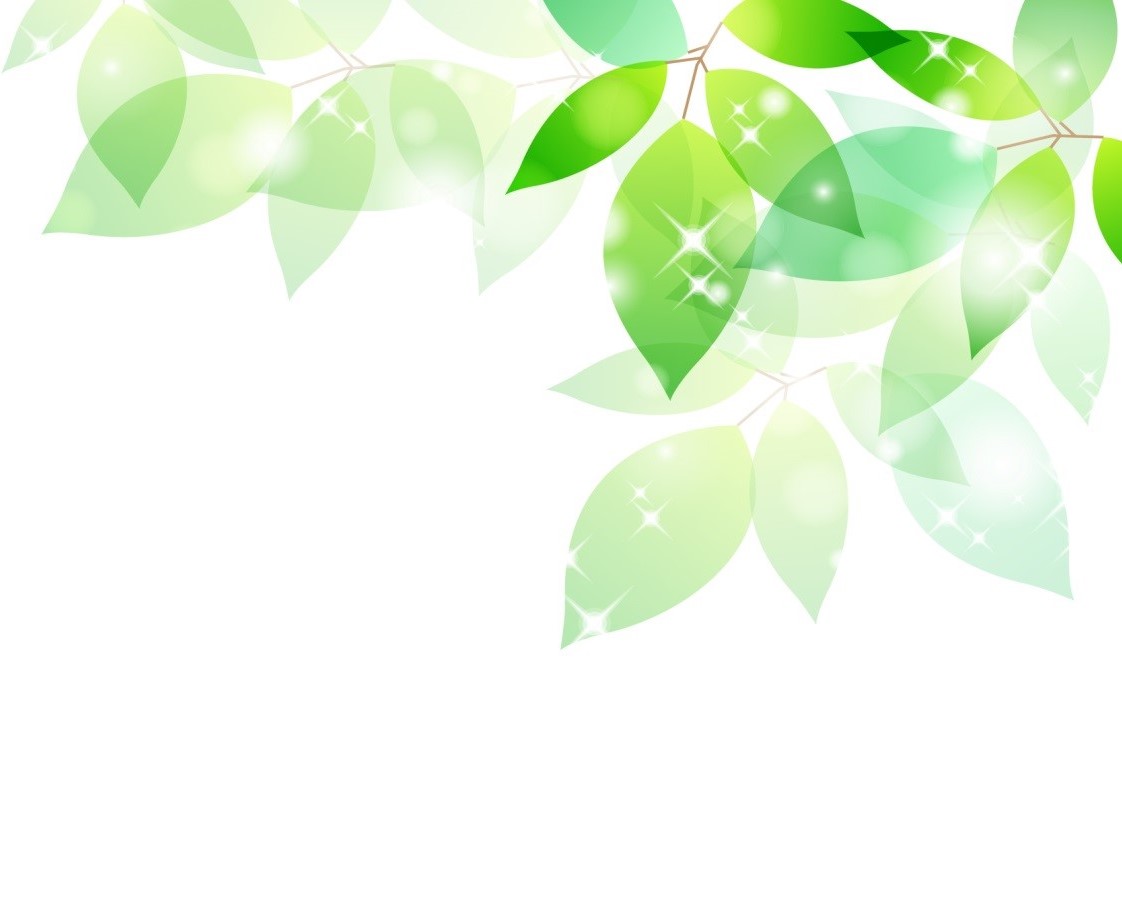 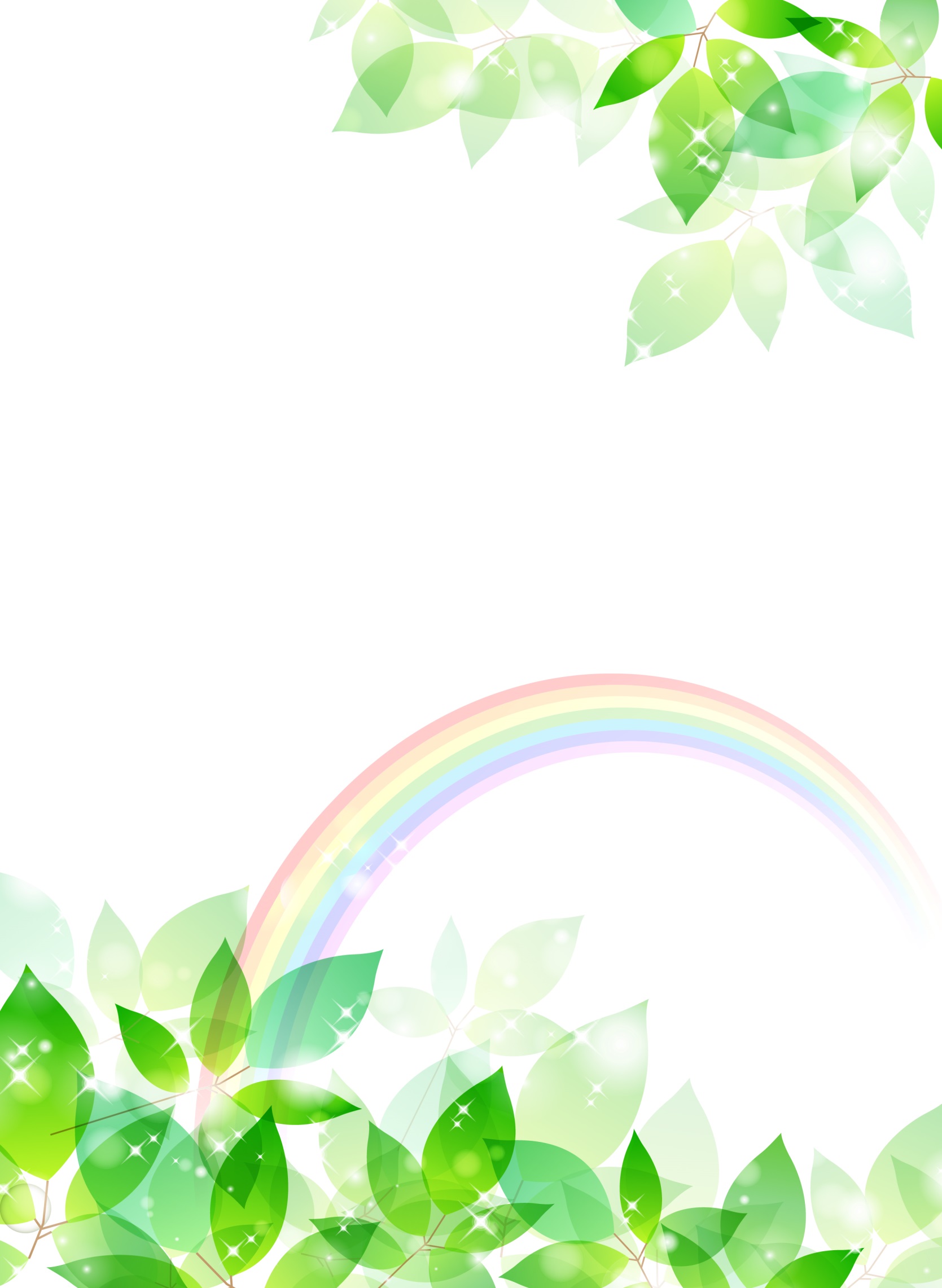 後援　浦安市教育委員会/浦安市こども部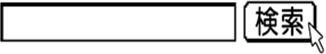 